بسم الله الرحمن الرحيماختبار منتصف الفصل الدراسي الثالث – ( الدور الأول ) – للعام الدراسي 1443هـالسؤال الأول : فهم المقروء :                                                                             إن تعاطي المخدرات يقتل مستقبل أبنائنا وشبابنا ويهدم أسرنا وبيوتنا ويكسر قلوب أمهاتنا ويتأثر سلباً أمان ومستقبل مجتمعاتنا”.إن دوافع تعاطي المخدرات مختلفة ومتنوعة أهمها :الفراغ والبطالة و الفقر و قلة الوازع الديني والتقصير في التربية والمشكلات الأسرية والصدمات العاطفية ورفقاء السوء.“في بيتنا مدمن”، جملة يخاف كثيرون إطلاقها للعلن، خشية من المجتمع أو التصريح بأن لديهم ابنا هو أيضا ضحية قبل كل شيء، خانه طيش الشباب مع غياب الرقابة لتجربة سُم قاتل دون وعيٍ ولا إدراك، حتى بات هذا المدمن كالجرح الذي يواريه صاحبه دون علاج.ولا بد من إعطاء الثقة والدعم للابن والوقوف إلى جانبه وعدم التخلي عنه أبداً في رحلة العلاج، حيث أغلب حالات التعامل مع الاشخاص المدمنين تكون سلبية وقاسية وسيئة للغاية، فنرى الأسرة تنفعل انفعالا شديدا دون مراعاة لحالة ونفسية المدمن، فينهال عليه اللوم والعنف الجسدي واللفظي والنفسي ويمكن أن يمتد لحبسه داخل المنزل أو طرده من المنزل فتزيد الحالة سوءاً.السؤال الثاني : الصنف اللغوي :      ** اختر الإجابة الصحيحة :                                                                                 السؤال الثالث : الوظيفة النحوية :    ** اختر الإجابة الصحيحة :                                                                                 ــــــــــــــــــــــــــــــــــــــــــــــــــــــــــــــــــــــــــــــــــــــــــــــــــــــــــــــــــــــــــــــــــــــــــــــــــــــــــــــــــــــــــــــــــــــــــــــــــــــــــــــــــــــــــــــــــــــــــــالسؤال الرابع : الأسلوب اللغوي :  ** ضع علامة (  ) أو ( × ) أمام العبارات التالية :             ــــــــــــــــــــــــــــــــــــــــــــــــــــــــــــــــــــــــــــــــــــــــــــــــــــــــــــــــــــــــــــــــــــــــــــــــــــــــــــــــــــــــــــــــــــــــــــــــــــــــــــــــــــــــــــــــــــــــــــــ    السؤال الخامس : الرسم الإملائي :   ** اختر الإجابة الصحيحة :                                      ـــــــــــــــــــــــــــــــــــــــــــــــــــــــــــــــــــــــــــــــــــــــــــــــــــــــــــــــــــــــــــــــــــــــــــــــــــــــــــــــــــــــــــــــــــــــــــــــــــــــــــــــــــــــــــــــــــــــــــــــ   السؤال السادس : الرسم الكتابي :      اكتب ما يلي بخط الرقعة
 فهل هو عاقل من بات فعلا      يشق لنفسه في الأرض قبرا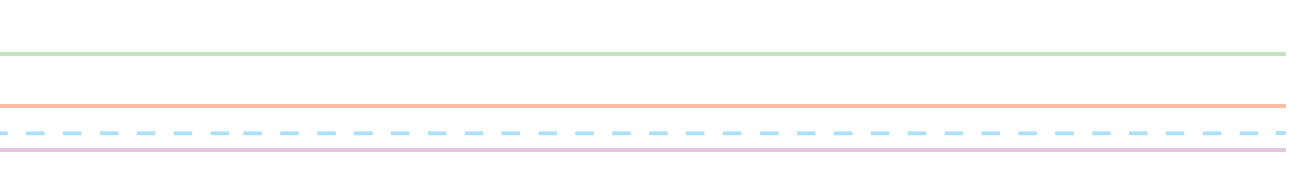 مــــع تمنياتي لكم بالـتــوفـيــق والـنـجـــاح 0إعداد قناة التعلم التفاعلينموذج الإجابة https://youtu.be/1N7n6UmuHQUرابط التليجرام https://t.me/tdsglالمملكة العربية السعوديةوزارة التعليمإدارة التعليم .................مدرسة : ......................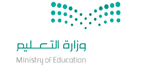 المادة : لغتي الخالدةالصف : الثالث  المتوسطالزمن : ساعتانالمصحح : المراجع :الدرجة كتابةالدرجة رقما 20التوقيع :التوقيع : اسم الطالب : ........................................................................................................الصف : الثالث  المتوسط (      )سالمهارةالمهارةالدرجة الدرجة بالأرقامالدرجة بالأحرفالمصححالمراجعالمدقق1فهم المقروءفهم المقروء52الصنف اللغويالصنف اللغوي33الوظيفة النحويةالوظيفة النحوية34الأسلوب اللغويالأسلوب اللغوي35الرسم الإملائيالرسم الإملائي36الرسم الكتابيالرسم الكتابي3المجموع النهائيالمجموع النهائي2020  51- تتحدث الفقرة الأولى عن ...... 1- تتحدث الفقرة الأولى عن ...... 1- تتحدث الفقرة الأولى عن ...... أ – أسباب تعاطي المخدرات       ب – أضرار  تعاطي المخدرات         جـ - سبل علاج الإدمان 2- من أسباب الوقوع في تعاطي المخدرات  ....2- من أسباب الوقوع في تعاطي المخدرات  ....2- من أسباب الوقوع في تعاطي المخدرات  ....أ – التفكك الأسري       ب- قلة الوازع الديني           جـ ـ كلاهما صواب       3- من حالات التعامل السلبي مع متعاطي المخدرات   .....   3- من حالات التعامل السلبي مع متعاطي المخدرات   .....   3- من حالات التعامل السلبي مع متعاطي المخدرات   .....   أ – إعطاء الثقة والدعم للمريض   ب- اللوم والعنف اللفظي والنفسي    جـ عدم التخلي عنه في رحلة العلاج    4- يجب أن نتعامل مع متعاطي المخدرات على أنه ......  4- يجب أن نتعامل مع متعاطي المخدرات على أنه ......  4- يجب أن نتعامل مع متعاطي المخدرات على أنه ......  أ – مدمن      ب- مجرم   جـ ـ مريض     5 – من يخاف من جملة في بيتنا مدمن يتعامل مع المدمن كأنه جرح .....5 – من يخاف من جملة في بيتنا مدمن يتعامل مع المدمن كأنه جرح .....5 – من يخاف من جملة في بيتنا مدمن يتعامل مع المدمن كأنه جرح .....أ – يواريه ليعالجه     ب- يواريه بلا علاج    جـ ـ يظهره  دون علاج       31- اسم الآلة قد يأتي جامدًا غير مشتق، مثل:1- اسم الآلة قد يأتي جامدًا غير مشتق، مثل:1- اسم الآلة قد يأتي جامدًا غير مشتق، مثل:1- اسم الآلة قد يأتي جامدًا غير مشتق، مثل:أ -  مشرط.ب-  محراث .          جـ ـ  السكين .           د ـ غسالة .2- ‏اختر أسماء الآلة الصحيحة فيما يلي:2- ‏اختر أسماء الآلة الصحيحة فيما يلي:2- ‏اختر أسماء الآلة الصحيحة فيما يلي:2- ‏اختر أسماء الآلة الصحيحة فيما يلي:أ - مِكْنسة. مِلْعقة مِحْفظة.ب- مَكْنسة. مَلْعقة مَحْفظةجـ ـ مُكْنسة. مُلْعقة مُحْفظةد ـ غير ذلك 3- الكلمة المختلفة من بين الكلمات  3- الكلمة المختلفة من بين الكلمات  3- الكلمة المختلفة من بين الكلمات  3- الكلمة المختلفة من بين الكلمات  أ - ثلاجةب- رافعةجـ ـ محراثد ـ حاسوب    31- يحصد الفلاح بعد مدة طويلة من الزراعة .   الجملة التي تعبر عن هذا المعنى :1- يحصد الفلاح بعد مدة طويلة من الزراعة .   الجملة التي تعبر عن هذا المعنى :1- يحصد الفلاح بعد مدة طويلة من الزراعة .   الجملة التي تعبر عن هذا المعنى :1- يحصد الفلاح بعد مدة طويلة من الزراعة .   الجملة التي تعبر عن هذا المعنى :أ – يزرع الفلاح الزرع فيحصده           ب- يزرع الفلاح الزرع ويحصده           جـ يزرع الفلاح الزرع ثم يحصده           د ـ يزرع الفلاح الزرع أو يحصده           2- كن صديق خير ......صديق سوء.    أكمل بحرف عطف مناسب.. .2- كن صديق خير ......صديق سوء.    أكمل بحرف عطف مناسب.. .2- كن صديق خير ......صديق سوء.    أكمل بحرف عطف مناسب.. .2- كن صديق خير ......صديق سوء.    أكمل بحرف عطف مناسب.. .أ -  أو       ب-  لا       جـ - ثم       د ـ  و 3- ‏‏قدم إلى مكة الحجاج حتى المشاة.         المعطوف عليه في العبارة:3- ‏‏قدم إلى مكة الحجاج حتى المشاة.         المعطوف عليه في العبارة:3- ‏‏قدم إلى مكة الحجاج حتى المشاة.         المعطوف عليه في العبارة:3- ‏‏قدم إلى مكة الحجاج حتى المشاة.         المعطوف عليه في العبارة:أ - مكةب- الحجاججـ ـ حتىد ـ المشاة    31توضع علامة التعجب (؟) في نهاية أسلوب التعجب.2‏من شروط صياغة الفعل المراد التعجب منه، أن يكون ثلاثيا ومثبتا ومبنيا للمعلوم .3للتعجب القياسي صيغة واحدة هي ما أفعله .   3   1- الكلمة التي كتبت بشكل صحيح فيما يلي هي :   1- الكلمة التي كتبت بشكل صحيح فيما يلي هي :   1- الكلمة التي كتبت بشكل صحيح فيما يلي هي :   1- الكلمة التي كتبت بشكل صحيح فيما يلي هي :أ -  سماءًاب-  سماءً     جـ ـ  رجلً         د ـ حقيبتًا2- الجملة التي كتبت بشكل صحيح فيما يأتي هي :2- الجملة التي كتبت بشكل صحيح فيما يأتي هي :2- الجملة التي كتبت بشكل صحيح فيما يأتي هي :2- الجملة التي كتبت بشكل صحيح فيما يأتي هي :أ -  مسلموا القرية متعاونون     ب- المسلم يدعوا ربه     جـ - المسلم يسموا بنفسه     د ـ المسلمون تعاونوا في الخير 3-  تزاد الألف بعد الواو في  :3-  تزاد الألف بعد الواو في  :3-  تزاد الألف بعد الواو في  :3-  تزاد الألف بعد الواو في  :أ –أولوب- ذوو         جـ ـ  يدعو    د ـ ذهبو   3